Внутреннее строение листаЭпидермис листа – это кожица или покровная ткань листа. Эпидермис состоит из слоя уплощенных клеток, плотно прилегающих друг к другу. Под микроскопом клетки выглядят прозрачными, светлыми. Это обусловлено тем, что в каждой из клеток основное пространство внутри них занимает центральная вакуоль с клеточным соком. Все содержащиеся в клетке органоиды и ядро оттеснены к оболочке вакуолью. Однако ядро, являющееся хранителем всей наследственной информации, четко определяется в каждой клетке. Основные клетки кожицы листа лишены хлоропластов. Обращают на себя внимание клетки, имеющие отличную от основных форму и расположенные попарно. Именно они формируют устьица. имеющие характерное строение и  состоят из двух смыкающихся клеток, имеющих бобовидную форму, а между этими клетками остается устьичная щель. Размер и форма устьичной щели не постоянны. Ее изменчивость обусловлена плотностью прилегания друг к другу замыкающих устьичных клеток. Строение замыкающих устьичных клеток отличается от строения основных. Основное отличие состоит в том, что в устьичных клетках имеются хлоропласты, в которых происходит фотосинтез. Наружная поверхность каждой клетки кожицы листа защищена специальным плотным слоем – кутикулой. Кутикула обычно твердая и толстая. Химические вещества кутикулы, обеспечивающие ее прочность, - это воск и жироподобные компоненты. Кутикула прозрачна, так как должна пропускать лучи солнечного света к внутренним структурам листа, где интенсивно протекают процессы фотосинтеза. Эпидермис выполняет важные функции в жизнедеятельности листа растения. Кожица листа имеет характерное строение, благодаря чему предохраняет лист от потери влаги и повреждений. Устьичные щели открываются для доступа нужного для фотосинтеза и дыхания воздуха внутрь листа. Открытые устьичные щели являются своеобразными воротами для выделения кислорода, образующегося при фотосинтезе и паров воды. В том случае, когда растение ощущает недостаток влаги при теплой и сухой погоде, устьичные щели в кожице находятся в закрытом состоянии. Это помогает растению защитить себя от избыточной потери воды. В ночное время устьица также закрыты у большинства растений. 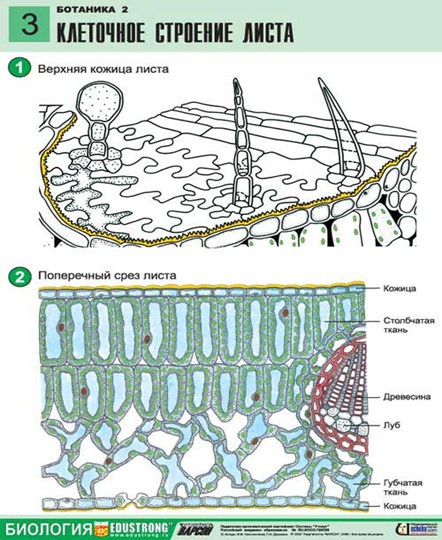 Ткани листаСтроениеФункцииПокровнаяЭпидермис верхней части листа образован плотно прижатыми прозрачными клетками неправильной формы, часто покрыт волосками или кутикулойЗащита от внешних воздействий и испарения. Обращена к солнцу, расположен на верхней стороне листовой пластинкиПокровнаяЭпидермис нижней части листа обычно содержит устьица, образованные двумя замыкающими клетками, содержащими хлоропласты. Между двух клеток находится устьичная щельЗащита от внешних воздействий и испарения. Расположен на  нижней стороне листовой пластинкиОсновнаяПлотно прилегающие клетки цилиндрической формы, содержащие хлоропласты. Расположены под эпидермисомФотосинтез. столбчатаяПлотно прилегающие клетки цилиндрической формы, содержащие хлоропласты. Расположены под эпидермисомФотосинтез. губчатаяКлетки округлой или неправильной формы,  содержащие меньшее количество хлорофилла; с межклетниками, образующими воздушные полости.Фотосинтез, водо- и газообменМеханическаяЖилка листа (волокна)Придаёт прочность и упругость листовой пластинкеПроводящаяЖилка листа:-сосудыТок воды и минеральных веществ от корняПроводящая-ситовидные  трубкиТок воды и органических веществ к стеблю и корню